Patrick J. Adams wcieli się w astronautę, majora Johna Glenna w serialu National Geographic „The Right Stuff” na podstawie bestsellerowej powieści Toma Wolfe’a Adaptacja książki „The Right Stuff” (w Polsce znanej pod tytułem „Najlepsi. Kowboje, którzy polecieli w kosmos”) opowiada o początkach historycznego wyścigu kosmicznego między Stanami Zjednoczonymi a ZSRR. W roli majora Johna Glenna wystąpi znany z serialu „W garniturach” Patrick J. Adams, a pierwszy odcinek wyreżyseruje David Nutter („Gra o tron”, „Kompania braci”). Jednym z producentów wykonawczych będzie Leonardo DiCaprio.Akcja pierwszego sezonu serialu „The Right Stuff”, która rozpoczyna się w tym samym momencie, co książka Wolfe’a, jest osadzona w realiach zimnej wojny.  W odpowiedzi na strach i poczucie porażki, które zawładnęły społeczeństwem, rząd amerykański i NASA rozpoczynają realizację projektu Mercury. Jest to początek wyścigu o podbój kosmosu ze Związkiem Radzieckim. Wojskowi oblatywacze wyselekcjonowani na przyszłych astronautów znani jako „Siódemka Mercury”, zostali okrzyknięci bohaterami na długo zanim zdołali dokonać heroicznych czynów. 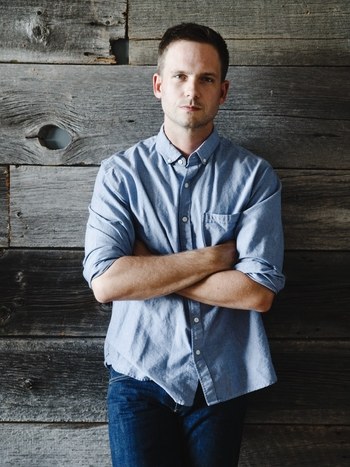 Kosmiczny wyścig toczył się nie tylko między mocarstwami, ale też wewnątrz „Siódemki Mercury”. Głównymi bohaterami serialu, są dwaj arcyrywale – John Glenn i Alan Shephard. Glenn jest uznanym oblatywaczem, przykładnym mężem i ojcem, który nader wszystko ceni swoje zasady. To także jedyny astronauta, który zdobył sławę przed rozpoczęciem prac nad projektem Mercury. Niemal od razu zaczyna rywalizować z Alanem Shephardem, bo obaj chcą zdobyć tytuł pierwszego człowieka w kosmosie. Współzawodnictwo może ich zabić lub przynieść im nieśmiertelność.„The Right Stuff” opowiada o wydarzeniach, które można porównać do pierwszego amerykańskiego reality show z udziałem ambitnych astronautów rywalizujących o udział w programie Mercury i członków ich rodzin, którzy zaczynają cieszyć się celebryckim statusem. W kolejnych sezonach serialu będziemy obserwować realizację przełomowego programu badań kosmicznych Apollo, którego kulminacyjnym punktem było jedno z największych osiągnięć w historii – lądowanie człowieka na Księżycu.Zdjęcia do „The Right Stuff” rozpoczną się w tym roku na Florydzie, a międzynarodowa premiera odbędzie się na kanale National Geographic w 2020 roku. Serial zostanie wyprodukowany przez spółki Appian Way i Warner Horizon Scripted Television.Obowiązki producentów wykonawczych serialu pełnią Leonardo DiCaprio, Jennifer Davisson oraz Mark Lafferty (seriale „Castle Rock” i „Halt and Catch Fire”), który jest także jego głównym producentem. Pierwszy odcinek serialu wyreżyseruje David Nutter („Gra o tron”, „Kompania braci”), który wspólnie z Willem Stalpesem („Animals”, „Strzelec”) będzie jego producentem wykonawczym. Michael Hampton będzie nadzorować projekt w imieniu spółki Appian Way. # # #O NATIONAL GEOGRAPHIC PARTNERS LLCNational Geographic Partners LLC (NGP) to spółka joint venture założona przez Towarzystwo National Geographic i wytwórnię Disney, która produkuje programy popularnonaukowe, przygodowe i podróżnicze oraz zarządza aktywami medialnymi. W portfolio NGP znajdują się międzynarodowe kanały National Geographic (National Geographic Channel, Nat Geo Wild, Nat Geo Mundo, Nat Geo People), należące do National Geographic platformy oraz aktywa medialne, w tym magazyny National Geographic, wytwórnia National Geographic Studios, platformy cyfrowe i społecznościowe, wydawnictwa (książki, mapy, media dziecięce) oraz dodatkowa działalność, która obejmuje turystykę, centra rozrywki, sprzedaż archiwów, katalogów, licencji oraz e-commerce. Od 131 lat rozwój wiedzy i lepsze poznanie otaczającego nas świata jest misją Towarzystwa National Geographic, które nadal zgłębia nowe tematy, przesuwa granice i poszerza horyzonty swoich widzów i czytelników... docierając każdego miesiąca do milionów ludzi z 172 krajów świata z treściami dostępnymi w 43 wersjach językowych. NGP przekazuje 27 procent zysków Towarzystwu National Geographic, które jest organizacją pożytku publicznego, aby finansować badania naukowe, nowe odkrycia, projekty dot. ochrony środowiska i edukacji. Więcej informacji na ten temat znajduje się na stronie natgeotv.com i nationalgeographic.com.O APPIAN WAY PRODUCTIONS Appian Way to spółka, która specjalizuje się w produkcji telewizyjnej i filmowej założona przez Leonardo DiCaprio. Szefową produkcji jest Jennifer Davisson. Od chwili rozpoczęcia swojej działalności spółka Appian Way wyprodukowała bardzo zróżnicowaną ofertę programową, w tym takie produkcje, jak dramat „Zjawa” w reżyserii Alejandro Iñárritu, który zdobył trzy Oskary i Złoty Glob, nominowany do Nagrody Akademii Filmowej i Złotych Globów film „Wilk z Wall Street” w reżyserii Martina Scorsese oraz nominowany do Oskara i wyróżniony Złotym Globem “Aviator”, „Wyspa tajemnic”, dreszczowiec „Zrodzony w ogniu” w reżyserii Scotta Cooper’a, nominowany do Złotych Globów dramat „Idy marcowe” w reżyserii  George’a Clooney’a, psychologiczny thriller „Sierota” oraz adaptacja głośnej powieści Dennisa Lehane’a „Nocne życie” z Benem Affleckiem w roli głównej.  Firma skupiła się na produkcji filmów dokumentalnych, które omawiają postępujące zmiany w środowisku naturalnym. Spółka Appian Way była producentem filmu „Czy czeka nas koniec?”, który był poświęcony zmianom klimatycznym. Ma także na swoim koncie nominowany do Oskara dokument „Virunga” w reżyserii Orlando von Einsiedela. Jej filmografia obejmuje takie tytuły dokumentalne, jak  głośny film biograficzny wyprodukowany dla Netflixa „Walka: Życie i zaginiona twórczość Stanisława Szukalskiego”, który spotkał się z niezwykle pochlebnym przyjęciem krytyków, „Gra o białe złoto”, ”How to Change the World”, „Catching the Sun” i seria dokumentalna „Fire Chasers”. W ubiegłym roku spółka Appian wyprodukowała serię dokumentalną „Jak zbudowano Dziki Zachód”, która była kontynuacją dokumentalnego serialu „Budowniczowie Ameryki” oraz produkcję „Jonestown: Terror In The Jungle” zrealizowaną dla kanału AMC/ Sundance. Obecnie trwają prace nad serialem dokumentalnym o Ulyssesie S. Grancie, który zostanie wyemitowany na antenie History Channel. Appian Way ma w planach szereg priorytetowych projektów - film fabularny, który jest adaptacją japońskiej mangi „Akira” w reżyserii Taika Waititi, film fabularny „Grant” na podstawie powieści Rona Chernowa, w którym główną rolę zagra Leonardo DiCaprio, a za kamerą stanie Steven Spielberg, „Da Vinci” na podstawie bestsellerowej powieści Waltera Isaacksona, dramat „Sam Philips” będący adaptacją bestsellerowej powieści Petera Guralnicka, w którym DiCaprio zagra główną rolę, „The Ballad of Richard Jewel” z Jonahem Hillem w roli głównej oraz „The Twilight Zone”. Wyprodukowany przez spółkę Appian Way animowany serial dla dzieci „Pete the Cat”, który jest adaptacją głośnych książek Jamesa Deana został właśnie przedłużony na drugi i trzeci sezon przez platformy Amazon i Alcon. Spółka pracuje także nad wieloma projektami telewizyjnymi, które są realizowane we współpracy z Sony, Warner Bros, NBCUniversal, Fox 21 i MRC.O Warner Horizon Scripted TelevisionWarner Horizon Scripted Television, która jest oddziałem koncernu Warner Bros. Television Group, powstała w 2006 roku i jest obecnie jedną z największych spółek produkujących programy obyczajowe i komediowej dla telewizji kablowej, płatnej i serwisów VoD. Filmografia Warner Horizon Scripted Television obejmuje takie tytuły, jak „Królestwo zwierząt” i „Pazury” zrealizowane dla TNT, „Cherish the Day”, „David Makes Man” i „Queen Sugar” dla stacji OWN, „Pełniejsza chata”, „Medical Police” i „You” dla platformy Netflix, „Krypton” dla SYFY, „Pennyworth” dla EPIX, „Słodkie kłamstewka:  Perfekcjonistki” dla stacji telewizyjnej Freeform i „The Right Stuff” dla kanału National Geographic.